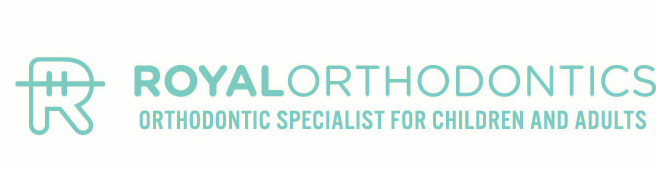 VPro5 Instruction SheetWear your VPro5 for 5 MINUTES EVERY DAY.  Additional wear per day will not provide additional benefit.Bite with light pressure on your VPro5 during use.  There is no need to hold activator while in use.You may pause and resume your 5 minute session by pressing the power button, but AVOID PAUSING IF POSSIBLE.Consistent use of the VPro5 is key to your success.If you are currently in Invisalign treatment, remember to wear your aligners during VPro5 use.Activator should be recharged every 3 days.Do not allow Activator to get wet (do not use in shower/pool etc…)To clean, disconnect mouth piece and rinse with warm water.  You may brush lightly with a toothbrush/toothpaste or rinse with Listerine if needed.  It is not necessary to soak over night.Do not allow the activator to get wet.  Wipe with a soft towel to clean.Store in a cool, dry place, away from direct sunlight.Congratulations on your future new smile!